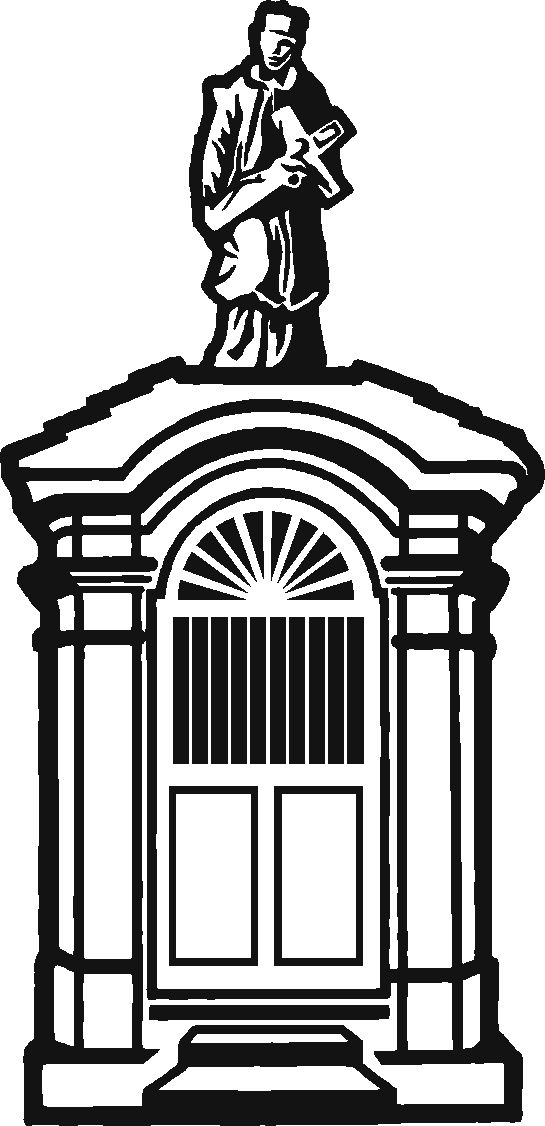 Vážení spoluobčané,Výstavba vodovodu a kanalizace v naší obci je v plném proudu, proto se na Vás obracím s dalšími informacemi o průběhu stavebních prací.V závěru roku 2016 jsme společně řešili formu dobrovolného finančního příspěvku na vybudování vodovodní a kanalizační přípojky na pozemku ve vlastnictví obce. Chtěl bych poděkovat všem občanům za zodpovědný přístup k rozhodnutí Zastupitelstva obce od občanů vybrat finanční příspěvek na vybudování těchto přípojek. Většina vlastníků nemovitostí, kteří mají s obcí sepsanou Smlouvu o zajištění vybudování vodovodní a kanalizační přípojky, již finanční příspěvek uhradila a zbývá jen malý počet těch, kteří ještě neuhradili příspěvek, nebo jim zbývá uhradit pouze část příspěvku. K dnešnímu dni jsou v naší obci pouze 4 vlastníci nemovitostí, kteří nemají s obcí sepsanou tuto smlouvu. Upozorňujeme, že v případě žádosti o dodatečné napojení nemovitostí na rozvody vodovodu a kanalizace po ukončení výstavby (po kolaudaci stavby) nebude obec, ani Krajská správa a údržba silnic Středočeského kraje, vydávat po dobu 5 let souhlas k zásahu do komunikací (nebude povoleno silnice ani chodníky rozkopat). Toto opatření je z důvodu trvání záruky ze strany zhotovitele na provedené stavební práce.Informace k výstavbě jednotlivých přípojek:Vodovodní přípojky: Dle projektové dokumentace je ve většině případů v obci navržené umístění vodoměru ve sklepě rodinných domů, v tomto případě je součástí prací prováděných zhotovitelem stavby realizace přípojky na hranici pozemku (za oplocení) a ponechání dostatečné délky hadice k dokončení přípojky. Část přípojky od hranice pozemku do rodinného domu si hradí a zajišťují vlastníci na své náklady. V případě, kde je nutné v souladu s projektovou dokumentací umístění vodoměrů do vodoměrné šachty, je součástí prací prováděných zhotovitelem stavby realizace přípojky a osazení vodoměrné šachty těsně za hranicí pozemku (za oplocením). Část přípojky od vodoměrné šachty do rodinného domu si hradí a zajišťují vlastníci na své náklady. Vodovodní přípojky si občané mohou postupně provádět. Montáž vodoměrů se bude provádět až v době, kdy bude znám provozovatel vodovodu. Budete informováni o termínu.Kanalizační přípojky: V souladu s projektovou dokumentací jsou prováděny kanalizační přípojky zhotovitelem stavby k hranici pozemku, včetně umístění kanalizační revizní šachty. Část přípojky od této revizní šachty k přípojnému místu u rodinného domu si hradí a zajišťují vlastníci na své náklady. Tyto části přípojek od revizních šachet se nesmí ještě propojovat s odpadním potrubím vedoucím z rodinných domů (žump, septiků). Nově budovaná kanalizace není dokončená a je nefunkční. Napojení kanalizačních přípojek si budete jako vlastníci provádět až v podzimních měsících. O termínu možného napojení kanalizačních přípojek budete informováni. Před realizací přípojek ze strany zhotovitele stavby prochází zástupci zhotovitele všechny nemovitosti za účelem upřesnění místa napojení a v případě kanalizační šachty i upřesnění její hloubky. Všechny činnosti na jednotlivých přípojkách, které jsou uvedeny jako činnosti zhotovitele stavby, hradí obec.Do této nově budované splaškové kanalizace se napojují pouze odpady z domácnosti (WC, dřez, vana atd.), v žádném případě se nesmí napojit odvod dešťové vody ze střech, dvorků a jiných ploch. Napojení těchto vod se dá snadno zjistit a v případě napojení bude nutné je stejně odpojit, obec Drozdov jako vlastník společně se zhotovitelem a provozovatelem stavby kanalizace budou před kolaudací stavby odebírat vzorky a provádět kontrolu. Voda ze střech a dvorků zůstane napojená do stávající kanalizace, tak jak je tomu dosud.Úplná uzavírka silnice:Při stavební činnosti na místních komunikacích provádí zhotovitel stavební práce tak, aby zůstávaly jednotlivé ulice pro občany co nejvíce přístupné. Bude tomu tak i nadále. O něco složitější bude situace při úplné uzavírce sil. III/2356 a III/2357 („hlavní“) v naší obci.1. Etapa uzavírky („u školy“):  V termínu od 3.4.2017 od 8,00 hodin do 9.6.2017 do 20,00 hodin bude uzavřena část silnice od křižovatky směr Cerhovice ( pod školou) ke křižovatce ke hřišti (u Měšťanů). Objízdná trasa pro nákladní automobily je vedena přes Žebrák, objízdná trasa pro osobní automobily je možná přes Třenici (silnicí ke hřišti). Autobusová zastávka „u školy“ bude v době uzavírky zrušena, autobusová zastávka „na návsi“ zrušena není, autobusová doprava povede přes Třenici. V průběhu této etapy uzavírky bude na omezenou dobu provedena i uzavírka části silnice směrem „ke hruštičce“ (ke Dlouhým).2. Etapa uzavírky („průtah obcí“):  V termínu od 12.6.2017 od 8,00 hodin do 15.8.2017 do 20,00 hodin bude uzavřena část silnice od obecního úřadu ke křižovatce na konci zástavby obce (u Voříšků). Objízdná trasa je vedena přes Žebrák, nebo směrem „ke hruštičce“ a zpět do obce. Autobusové zastávky „u školy“ a „na návsi“ při 2.etapě uzavírky zrušeny nebudou. Objízdné trasy v době uzavírek budou vyznačeny a označeny budou i uzavřené úseky silnic.			Pavel Sládek                                                                                                                      starosta obce